11. Oktober 2021AntragBeleuchtung der Fußwege Goldsteinstraße zur Jugenheimer Straße und Bahnhof Niederrad zur HahnstraßeDer Ortsbeirat bittet den Magistrat, die Fußwege von der Goldsteinstraße zur Jugenheimer Straße und vom Bahnhof Niederrad zur Hahnstraße mit Beleuchtung zu versehen.  Begründung:Die oben genannten Fußwege sind häufig genutzt aber ohne Beleuchtung und daher Angsträume. Beleuchtungen würden für mehr Sicherheitsgefühl sorgen. Petra Korn-Overländer 						Dr. Jan BingerMartin-Benedikt Schäfer						Martin-Benedikt SchäferDr. Uwe Schulz							Dr. Uwe Schulz(Antragsteller)							(Fraktionsvorsitzender)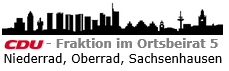 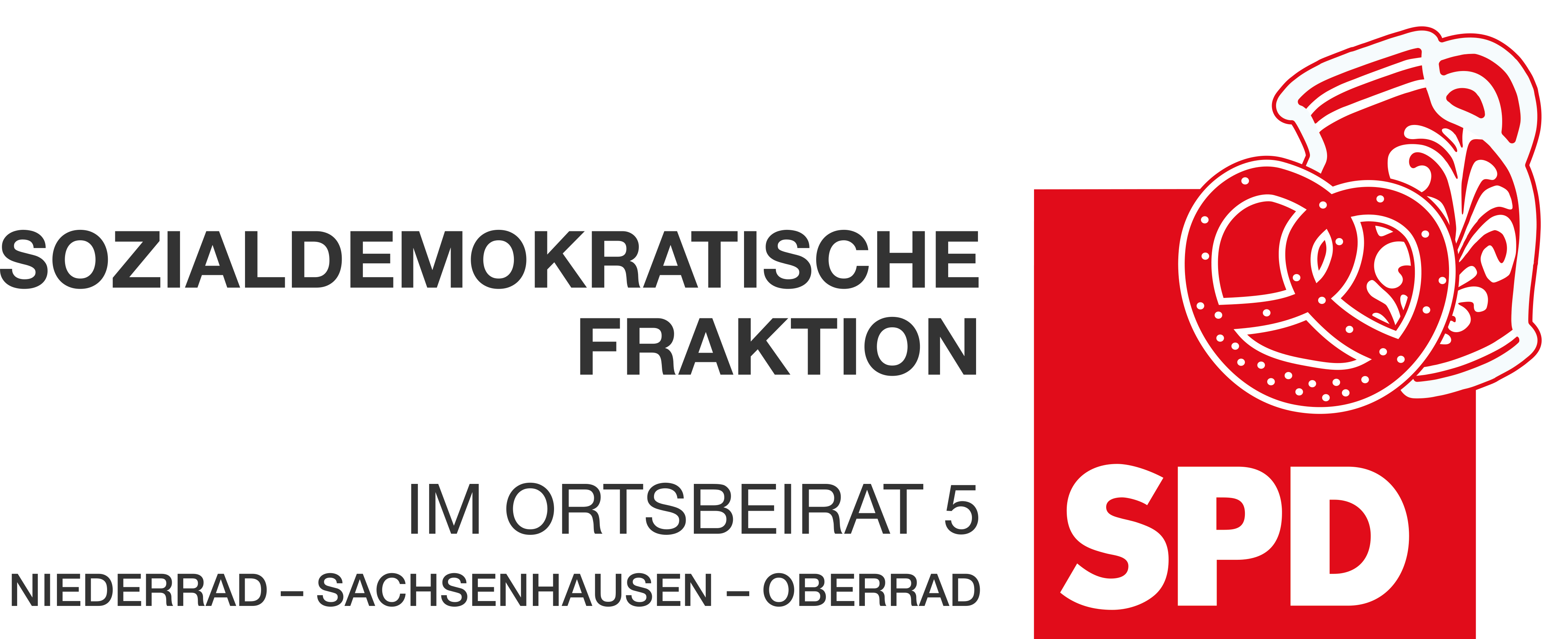 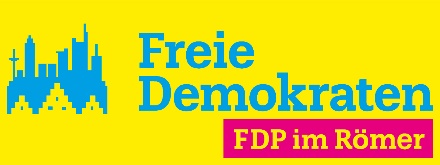 